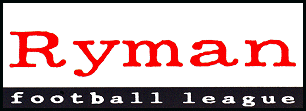 RYMAN FOOTBALL LEAGUE – WEEKLY NEWS AND MATCH BULLETINSeason 2007-2008 No: 30 - : - 3rd March 2008MONTHLY AWARDSThe sixth series of the Ryman Football League Monthly Awards for season 2007/08, covering the month of February, 2008, have been announced as follows:Manager of the Month(Sponsored by Errea Sport Ltd.)Premier DivisionMark Butler -  (Middx) F.C.Division One NorthGlen Alzapiedi – Ware F.C.Division One SouthAndy Hessenthaler –  Athletic F.C.Team Performance of the Month(Sponsored by GX Soccer)Premier DivisionAFC HornchurchDivision One NorthRedbridge F.C.Division One SouthWalton Casuals F.C.Golden Gloves Award(Sponsored by Snapshot Poker)Premier DivisionJames Pullen – AFC Division One NorthAdam Rafis – Aveley F.C.Division One SouthDavid King – Tooting & Mitcham United F.C.Golden Boots Award(Sponsored by Snapshot Poker)Premier DivisionCarl Rook – Tonbridge Angels F.C. with 7 League GoalsDivision One NorthJohn Frendo – Ware F.C. with 6 League GoalsDivision One SouthSteve Harper – Burgess Hill Town F.C. with 10 League GoalsThe award for the “Team Performances of the Month” recognises a particularly noteworthy performance by a Club during the month from any of its first team matches in all competitions played.AFC Hornchurch have won the "Performance of the Month" award for the Ryman League Premier Division.  Having steadily climbed up the table in recent weeks to move into the play-off places, AFC Hornchurch travelled to League leaders  on the second Saturday in the February, and produced a stunning 4-0 win against their hosts.  This also completed the League double over their  neighbours at the same time, having beaten the Clarets 1-0 at home on 1st September. 
After an indifferent start to February, Redbridge entertained Edgware on the last Saturday in the month.  Edgware are the team boasting the best defence in the whole Ryman Football League, having only conceded seventeen goals in 31 League matches in a season when they had won three Golden Gloves awards.  That made little difference to Redbridge, who overwhelmed their visitors to win 5-0, and win the club the Division One North Team Performance award.Walton Casuals won the February Team performance award for Division One South for their performance in travelling to Premier Division Carshalton Athletic in the Quarter-Finals of the League Cup, and having held their hosts to 1-1 at the end of extra time, went on to win the match 5-4 on penalty kicks to reach the semi-finals of the Cup for the first time in their history.SnapshotPokerTo register go towww.snapshotpoker.comand press download.ISTHMIAN LEAGUE CUPThe Final of this season’s Isthmian League Cup competition, between Heybridge Swifts or AFC Sudbury and Walton Casuals or Ramsgate will be played at Dartford Football Club’s Princes Park Stadium on Wednesday, 2nd April 2008 – kick-off 7.45 p.m.WEEKEND REVIEWNo change again at the top and bottom of all three Divisions, and as the season reaches its closing weeks, there is unlikely to be much movement at the very top and bottom of these three very competitive Divisions. dropped two points at Folkestone Invicta, allowing AFC Wimbledon to move just eight points behind with each club just nine games to play.Dartford remain five points clear of AFC Sudbury in Division One North, whilst Dover Athletic are now thirteen points clear of second placed Tooting & Mitcham United, having won by the only goal of the match at the Hub at the weekend.No hat-tricks this weekend, but 84 goals were scored in 33 League matches.  Five clubs each scored four goals – AFC Wimbledon, Redbridge,  , Dulwich Hamlet and .Crowds on Saturday afternoon wee generally good, with AFC Wimbledon,  and Tooting & Mitcham United all being watched by crowds in excess of one thousand.Premier DivisionLeaders Chelmsford City were held to a goalless draw on Saturday afternoon on their visit to Folkestone Invicta, allowing AFC Wimbledon, 4-0 winners at home to Hastings United, to close the gap at the top of the table to just eight points.  And the two clubs meet in  in a fortnight’s time, just a week after   will have entertained fourth placed , held 1-1 at home by East Thurrock United.Hendon moved back to third place following their 2-1 win at Horsham – their first win since the start of 2008.  Horsham’s defeat dropped the  club one place to fill the last play-off place.Just outside the play-off places are AFC Hornchurch, beaten 2-1 at Boreham Wood, and  , held to a goalless draw by  (Middx).   won 2-1 at Maidstone United to retain an interest in the play-off places, but Ramsgate, beaten 2-0 at home by Carshalton Athletic, continue their recent disappointing run.At the foot of the table, only East Thurrock United collected a point, as Leyton, Hastings United and Wealdstone all lost.  Carshalton Athletic had a good 2-0 win at Ramsgate, whilst , with three goals in the first twelve minutes, finally beat Harrow Borough 3-2.Division One NorthLeaders Dartford had to wait until injury time to score the only goal of the match against visitors  , as a penalty converted by Jamie Cole kept the three points in .  This allowed the Darts to retain their five point lead against challengers AFC Sudbury, good 3-0 winners at home to , with Jamie Rowe scoring two of the goals.Third placed Ware could only draw at Aveley, thus staying three points ahead of  , 3-1 winners at Ilford, and  , 1-0 winners at home to .Just outside the play-off places are Redbridge, 4-1 victors at a struggling .  They are closely followed by   and  , who had beaten   4-2 and  2-0 respectively.Only  of the bottom eight clubs had won at the weekend, giving themselves breathing space over the seven clubs below them.Division One SouthDover Athletic took a giant stride to winning the automatic promotion place in Division One South, as they beat second placed Tooting & Mitcham United by the only goal of the game – scored by Craig Cloke after just eighteen minutes – and now lead the London club by a massive thirteen points.  The match was watched by a season best at Tooting of 1,041.There was no change in the three remaining play-off positions, with Cray Wanderers drawing 1-1 at , Metropolitan Police winning 2-1 against rivals Kingstonian and Sittingbourne returning from a visit to relegation bound Molesey with three points from a 1-0 victory., 2-1 winners at Chipstead, moved up to sixth place, followed by Dulwich Hamlet and Walton & Hersham.At the foot of the table, 21st placed Horsham YMCA followed up their midweek win with a point from their visit to Walton & Hersham, and now sit seven points behind Corinthian-Casuals with each side just nine games to play.   picked up three valuable points from a 4-1 home win against  , whilst  beat Walton Casuals by the only goal of the game.Ryman Youth LeagueA busy week for the Ryman Youth league clubs, with five League matches and two Isthmian Youth Cup matches played.Leaders AFC Wimbledon returned from a visit to the strong  side with a point from a 1-1 draw, to move two points clear of second placed Croydon Athletic.  Then the following night, the Athletic failed to take top position as they lost to the much improving Maidstone United in  by a 2-1 scoreline.Leatherhead beat Carshalton Athletic 3-2 in  on Wednesday evening to retain third place, just ahead of Kingstonian, 2-0 home victors against Tonbridge Angels.  In the final match, Horsham beat neighbours Horsham YMCA 2-1 – the first time the two Horsham clubs have met this season.In the Isthmian Youth Cup,   beat Southern Junior League club Walton & Hersham 7-2 in a much delayed First Round tie, whilst Leyton travelled to  in their Second Round match, returning home with a 2-0 win and a trip to Boreham Wood in the Quarter-Finals.THE FA REGISTRATIONS DEPARTMENTThe Football Association’s Registrations Manager, John Young, is retiring in early August, 2008, after 38 years’ service in his current role.  In preparation for John’s retirement, Steve Rooke was recruited by the FA last September to take over the reins.With effect from 1st March 2008, Steve will assume control of the day-to-day running of the department as part of a planned handover of responsibilities.John, who has been involved in football for nearly 50 years, will remain an integral part of the registrations team through to his retirement.John first joined the FA in 1960 working in several departments.  After spells as secretary of  and assistant secretary at Millwall he rejoined the FA in 1970 in his present role.  John has been a Council member with the  since 2001 looking after League sanction issues.After a career in journalism and six years as a sports presenter in BBC Radio, Steve spent 17 years as club secretary at Brighton and Hove Albion,  and MK Dons.  More recently, he spent 18 months as chief executive of the Manchester FA and has been involved at all levels of the game starting out as the youngest Isthmian League secretary at  more than 30 years ago.Contact details for the department will remain unchanged with all e-mails being sent centrally to registrations@thefa.com and faxes to 0207 287 0563/5216.Direct line contact numbers are as follows:Steve Rooke - 0207 745 4966John Young - 0207 745 4631Dawn Keleher - 0207 745 4630Lucy Hamshere - 0207 745 4629Christopher Hall - 0207 745 4852ISTHMIAN VETERANS CUPThe draw for the Semi-Finals of the Isthmian Veterans Cup will be published on Friday, 7th March 2008.ISTHMIAN WOMENS CUPThe draw for the Semi-Finals of the Isthmian Womens Cup will be published on Friday, 7th March 2008.ISTHMIAN YOUTH CUPThe updated draw for the quarter-finals of the Isthmian Youth Cup is:Bury Town vs.  UnitedBoreham Wood vs. LeytonTonbridge Angels or    vs. Leatherhead vs. Molesey or Matches to be played by 15th March 2008Monday, 25th February 2008Premier Division	3 – 0	Carshalton Athletic	1,006Noto 6, Holmes 24, 60 Senior Cup – Fourth RoundKingstonian	2 – 1	Redhill	179Lodge 23, Huckle 45	Reid 44Tuesday, 26th February 2008Premier DivisionAFC Wimbledon	2 - 1		2,227Rose 79, Goodliffe 90	Smith 87Horsham	1 - 2	Heybridge Swifts	408Mingle 45	 55, Savage 59Tonbridge Angels	2 - 0	Ramsgate	330Westcott 33, Logan 68Wealdstone	2 - 1	 Town	215Papali 79 (pen), 83	Bunn 15Division One North	0 - 2	Canvey Island	212	Gordon 18, Fanibuyan 31Bury Town	1 - 0	 Abbey	210Barrett 64Redbridge	1 - 3		92Everitt 36 (og)	Everitt 40,  72,	Hawes (Kevin) 83 	2 - 3	AFC 	215Hawes (David) 12, King R. 79	Bacon 10, Heath 74, Rowe 80Division One SouthCorinthian-Casuals	2 - 1	Molesey	108Murray-Price 33, Hassell 88	Gale 51Croydon Athletic	1 - 1	Burgess Hill Town	101Greenway 14	Sadough 79Sittingbourne	0 - 2	Horsham YMCA	152	Russell A. 56, Woodburn 61	1 - 0	Walton Casuals	220Brotherton 35Herts. Senior Cup – Semi-FinalBoreham Wood	1 - 0	 Town	Ware	2 - 1	Bishop’s Stortford	Kent Senior Cup – Semi-FinalCray Wanderers	6 – 1	Bromley	535Power 14, Aris 44,Kempster 64, Cottrell 67,Wood L. 75 (pen), Fenwick 80 Senior Cup – Quarter-FinalLeyton	1 - 2	Hendon	39Hazard 87	Maclaren 43, Aiteouakrim 65 Senior Cup – Fourth RoundMerstham	1 - 2	Tooting & Mitcham United	107Smith 73	Abbey 13, Pinnock 65 (pen)Whyteleafe	1 - 0	 City	52(After extra time)O’Donnell 10 (og)Wednesday, 27th February 2008Division One South	2 - 4	Chipstead	117 37, Piracy 83	Oakins 1 (pen), 53 (pen),	Simpson 71, Fleming 73 Senior Cup – Quarter-FinalWealdstone	2 - 3	Fisher Athletic	49(After extra time)Hughes 46 (pen), Reid 54	Green 40, 83, Heroo 105Saturday, 1st March 2008Premier DivisionAFC Wimbledon	4 - 0	 United	2,711Hatton 20, Shroot 33,Worgan 73 (og),  76Billericay Town	0 - 0	Ashford Town (Middx)	471Boreham Wood	2 - 1	AFC Hornchurch	162Barber 19, Bangura 85	Brothers 51Folkestone Invicta	0 - 0	 City	402	3 - 2	Harrow Borough	251Sylvester 1, Taylor 6,	Bent 22 (pen), Assombang 81McGonigle 12 (og)Horsham	1 - 2	Hendon	521Farrell 33	Haule B. 72, Aiteouakrim 90Leyton	0 - 3	Heybridge Swifts	46	Marks 10, Browne 45Maidstone United	1 - 2		499Erskine 26	Pinnock 2, McKinn 90Ramsgate	0 - 2	Carshalton Athletic	252	Evans 23, Ursell 30 	1 - 1	East  United	289Nwokeji 75	Cornhill 11Wealdstone	1 - 3	 Tonbridge Angels	293Papali 26	Cade 35, Beales 62,	Westcott 85Division One NorthAFC 	3 - 0	 Town	273Clements 23, Rowe 44, 86Aveley	1 - 1	Ware	83Francis 56	Spendlove 86Dartford	1 - 0	 Forest	1,249Coyle 90 (pen)	1 - 0	Arlesey Town	73Chakaodza 89	1 - 4	Redbridge	266Bastian 90	Hisher 17, Hahn 40,	Wignall 47, Hammond 60Great Wakering Rovers	2 - 0	Tilbury	113Pearson 28, Fox J. 73Ilford	1 - 3	Canvey Island	136Elbi 64	Fanibuyan 63, 66, Rugg 80Maldon 	4 - 2	Wivenhoe Town	91Parrot 12, Robinson 67, 75,	Underwood 22, 42Perry 85	0 - 2	Bury Town	43	Bugg S. 10, Reed S. 80Wingate & Finchley	0 - 1	Northwood	60	Baxter 43 	2 - 1	 Abbey	81O’Donnell G. 37, Hawes D. 57	Bostock 28Division One South	2 - 0	Whyteleafe	157Harper 12,  33	1 - 0	Walton Casuals	107Hafner 44Chipstead	1 - 2		101Oakins 70 (pen)	 11,  81Corinthian-Casuals	1 - 4	Dulwich Hamlet	127Murray-Price 88	Taylor 29, Nugent 41,	May 57, Darko 74Croydon Athletic	1 - 1	Leatherhead	117Bennett 89	Stevens 41 (pen)	4 - 1	Ashford Town	228Brockwell 14, Baitup 20, 66,	Matata 81Piercy 51Metropolitan Police	2 - 1	Kingstonian	425Moorhouse 77, Ottley 89	Lodge 52Molesey	0 - 1	Sittingbourne	105	Ozresberoglu 44Tooting & Mitcham United	0 - 1	 Athletic	1,041	Cloke 18Walton & Hersham	1 - 1	Horsham YMCA	120Kenkins 10	Russell 7	1 - 1	Cray Wanderers	254Pulman 82	Aris 19Tuesday, 4th March 2008Premier DivisionEast Thurrock United vs.  United vs. HorshamWealdstone vs.  UnitedDivision One North vs. Wingate & FinchleyBury Town vs.  Abbey vs. TilburyDivision One South vs. Cray WanderersWalton & Hersham vs. MoleseyIsthmian League Cup – Semi-FinalsHeybridge Swifts vs. AFC Sudbury (kick-off 7.30 p.m.)Walton Casuals vs. RamsgateWednesday, 5th March 2008Division One NorthWare vs. RedbridgeThursday, 6th March 2008Isthmian Veterans Cup – Second RoundAFC Hornchurch vs. Great Wakering Rovers (at Great Wakering Rovers FC)Saturday, 8th March 2008Premier DivisionAFC Hornchurch vs.  United  (Middx) vs. Carshalton Athletic vs. Folkestone Invicta  vs.  United vs. Wealdstone Borough vs. Horsham United vs. Boreham WoodHendon vs. AFC Heybridge Swifts vs. Ramsgate vs. Billericay TownTonbridge Angels vs. LeytonDivision One North  vs.   vs. Bury Town vs.   vs. AFC Northwood vs. Redbridge vs. Great Wakering RoversTilbury vs. Wingate & Finchley Abbey vs. Aveley  vs. Ware vs.  vs. IlfordDivision One South vs. Metropolitan Police Athletic vs. MoleseyDulwich Hamlet vs. ChipsteadHorsham YMCA vs. Corinthian-CasualsKingstonian vs. Leatherhead vs. Sittingbourne vs. Croydon AthleticWalton Casuals vs. Whyteleafe vs. Tooting & Mitcham UnitedWorthing vs. Sunday, 9th March 2008Division One SouthCray Wanderers vs. Walton & HershamTuesday, 11th March 2008Premier Division (Middx) vs. Carshalton AthleticBillericay Town vs. Folkestone InvictaTonbridge Angels vs. Heybridge SwiftsWealdstone vs.  UnitedDivision One North Abbey vs. Division One South  vs.  Senior Cup – Semi-FinalBromley vs. Hendon Senior Cup – Semi-FinalTooting & Mitcham United vs. KingstonianWednesday, 12th March 2008Division One SouthWhyteleafe vs. Cray WanderersFriday, 14th March 2008Division One SouthDulwich Hamlet vs. LeatherheadSaturday, 15th March 2008Premier DivisionAFC Hornchurch vs. Carshalton Athletic vs. Heybridge Swifts  vs. AFC  United vs. Tonbridge Angels  vs.  United United vs.  BoroughHendon vs. Folkestone InvictaHorsham vs.  (Middx)Ramsgate vs. Billericay Town vs. LeytonWealdstone vs. Boreham WoodDivision One NorthAveley vs.  vs. Wingate & FinchleyBury Town vs. Tilbury  vs.  vs. Great Wakering Rovers  vs.  vs. IlfordRedbridge vs.  Abbey  vs. Ware vs. AFC  vs. NorthwoodDivision One South vs. Corinthian-Casuals  vs. Croydon Athletic vs. Chipstead Athletic vs. Walton Casuals vs. Tooting & Mitcham UnitedKingstonian vs. Metropolitan Police vs. MoleseySittingbourne vs. Cray WanderersWalton & Hersham vs. Whyteleafe vs. Horsham YMCATuesday, 18th March 2008Premier Division vs. Boreham WoodHendon vs.  (Middx) vs. HorshamDivision One North  vs. Northwood vs. Bury TownWare vs. TilburyGood Friday, 21st March 2008(Kick-off 3.00 p.m.)Premier DivisionAFC Wimbledon vs.  UnitedBillericay Town vs. Carshalton AthleticFolkestone Invicta vs. Division One North Abbey vs. Division One South vs. WhyteleafeTooting & Mitcham United vs.  vs. Dulwich HamletSaturday, 22nd March 2008Premier Division  (Middx) vs.  UnitedBoreham Wood vs. Horsham Borough vs. AFC HornchurchHeybridge Swifts vs. Leyton vs. RamsgateMaidstone United vs.  vs. WealdstoneTonbridge Angels vs. HendonDivision One NorthAFC  vs.   vs.  vs. WareGreat Wakering Rovers vs. Bury TownIlford vs. Northwood vs.    vs. Tilbury vs. Wingate & Finchley vs. Aveley vs. RedbridgeDivision One SouthChipstead vs. Metropolitan PoliceCorinthian-Casuals vs. Cray Wanderers vs. Croydon AthleticHorsham YMCA vs. KingstonianLeatherhead vs.  AthleticMolesey vs. Walton Casuals vs. Sittingbourne vs. Walton & HershamFIXTURE CHANGES TABLEPremier DivisionDivision One SouthLEAGUE TABLES	As at Saturday, 1st March 2008PREMIER DIVISION	P	W	D	L	F	A	Pts	GDChelmsford City	33	21	7	5	71	30	70	+41 AFC Wimbledon	33	18	8	7	64	33	62	+31 Hendon	32	14	9	9	64	50	51	+14 Staines Town	30	13	11	6	60	43	50	+17 Horsham	30	15	4	11	50	37	49	+13 AFC Hornchurch	33	14	7	12	48	41	49	+7 Billericay Town	32	13	9	10	50	43	48	+7 Margate	33	13	9	11	52	50	48	+2 Ramsgate	33	12	10	11	47	44	46	+3 Ashford Town (Middx)	30	13	6	11	54	49	45	+5 Harrow Borough	33	13	6	14	55	62	45	-7 Tonbridge Angels	32	11	10	11	56	51	43	+5 Heybridge Swifts	32	11	10	11	48	46	43	+2 Boreham Wood	32	13	4	15	48	53	43	-5 Harlow Town	31	10	10	11	45	39	40	+6 Carshalton Athletic	32	11	6	15	37	49	39	-12 Maidstone United	32	12	3	17	43	63	39	-20 Folkestone Invicta	31	10	7	14	35	46	37	-11 Wealdstone	31	10	6	15	50	60	36	-10 Hastings United	32	9	8	15	37	53	35	-16 East Thurrock United	30	9	8	13	33	49	34	-16 Leyton	33	4	4	25	31	87	16	-56  United FC deducted one point for playing an ineligible playerDIVISION ONE NORTH	P	W	D	L	F	A	Pts	GDDartford	33	22	6	5	91	35	72	+56 AFC Sudbury	32	20	7	5	77	28	67	+49 Ware	31	18	8	5	83	45	62	+38 Canvey Island	31	17	8	6	64	33	59	+31 Edgware Town	33	15	14	4	39	22	59	+17 Redbridge	32	17	8	7	54	35	58	+19 Maldon Town	33	16	8	9	60	46	56	+14 Bury Town	31	15	8	8	54	38	53	+16 Brentwood Town	31	14	9	8	52	40	51	+12 Enfield Town	33	15	6	12	53	51	51	+2 Aveley	33	13	10	10	46	55	49	-9 Great Wakering Rovers	33	12	8	13	51	45	44	+6 Northwood	31	11	10	10	51	50	43	+1 Arlesey Town	32	10	9	13	51	57	39	-6 Witham Town	31	10	4	17	55	78	34	-23 Waltham Abbey	30	8	7	15	30	60	31	-30 Wingate & Finchley	31	7	8	16	36	53	29	-17 Potters Bar Town	33	8	5	20	36	65	29	-29 Waltham Forest	32	5	11	16	33	55	26	-22 Tilbury	31	4	10	17	37	68	22	-31 Wivenhoe Town	32	5	3	24	33	72	18	-39 Ilford	33	3	5	25	30	85	14	-55 Redbridge FC deducted one point for playing an ineligible playerDIVISION ONE SOUTH	P	W	D	L	F	A	Pts	GDDover Athletic	33	24	7	2	73	25	79	+48 Tooting & Mitcham United	32	20	6	6	73	32	66	+41 Cray Wanderers	31	18	8	5	64	32	62	+32 Metropolitan Police	33	20	2	11	54	38	62	+16 Sittingbourne	33	17	5	11	41	43	56	-2 Worthing	33	16	6	11	56	38	54	+18 Dulwich Hamlet	33	15	8	10	48	36	53	+12 Walton & Hersham	32	14	9	9	53	43	51	+10 Kingstonian	33	14	9	10	51	42	51	+9 Burgess Hill Town	32	14	7	11	52	44	49	+8 Whyteleafe	32	14	5	13	43	42	47	+1 Chipstead	33	14	4	15	51	56	46	-5 Ashford Town	30	11	8	11	43	41	41	+2 Leatherhead	33	11	6	16	42	49	39	-7 Chatham Town	33	8	10	15	40	54	34	-14 Croydon Athletic	33	9	7	17	48	67	34	-19 Walton Casuals	32	7	12	13	40	54	33	-14 Eastbourne Town	32	8	9	15	44	60	33	-16 Whitstable Town	33	9	6	18	52	69	33	-17 Corinthian-Casuals	33	7	10	16	37	60	31	-23 Horsham YMCA	33	6	6	21	30	60	24	-30 Molesey	32	2	8	22	31	81	14	-50 PLAYER MOVEMENTSPlayer	From	To	DateAshman, Kacey		Ilford	29th February 2008Bethell, Darren	 	AFC 	29th February 2008Davis, Daniel		Horsham	29th February 2008Deane, Michael	 		26th February 2008. Wesley S.	Walton & Hersham	Walton Casuals	29th February 2008Hussey, Billy J.	Corinthian-Casuals	Walton Casuals	25th February 2008Lodge, Daniel J.		Leyton	27th October 2008Mansfield, Alan R.	Horsham	Horsham YMCA	26th February 2008Nash, Matt	Walton Casuals	Molesey	29th February 2008Ottley, Andrew P.	Horsham YMCA	Metropolitan Police	29th February 2008Potter, Alfie	 United	AFC 	29th February 2008(Short term loan)Rayner, Ben	Horsham	Carshalton Athletic	1st March 2008Sackey, Emmanuel		Northwood	29th February 2009Skelton, Phillip		Aveley	29th February 2008Toner, Michael K.	 		26th February 2008Webb, Thomas J.J.	 United	Folkestone Invicta	28th February 2008(Short term loan)Monday, 25th February 2008	1 - 1	Tooting & Mitcham United	63Kanil 71	Clachar 80Worthing	0 - 0	AFC 	60Tuesday, 26th February 2008 United	2 - 1	Croydon Athletic	25Brann 13, Garner 41	Moody 79Wednesday, 27th February 2008Carshalton Athletic	2 - 3	Leatherhead	40Umanfunisse 60, Gouth 70	Hutchinson 30, 60,	Cooper-Smith 88Isthmian Youth Cup – First Round	7 - 2	Walton & Hersham	42King 6, Elliott 22, 36,	Gjoni 2, 34Dwyer 46, 60, Jackson (Ryan) 50,McShane 70Thursday, 28th February 2008Horsham YMCA	1 - 2	Horsham	132Oram 6	Surlis 49, Bissett 76Kingstonian	2 - 0	Tonbridge Angels	30Chalke 35, Murphy 80Isthmian Youth Cup – Second Round	0 - 2	Leyton	25	Britnell 15, Imbert 87Monday, 3rd March 2008   vs.  UnitedHorsham vs. Carshalton AthleticTuesday, 4th March 2008 vs. Croydon AthleticThursday, 6th March 2008AFC  vs. KingstonianHorsham YMCA vs. LeatherheadTooting & Mitcham United vs. HorshamIsthmian Youth Cup – Second RoundTonbridge Angels vs. Monday, 10th March 2008Carshalton Athletic vs. Croydon AthleticHorsham vs.  vs. Tonbridge Angels vs. Horsham YMCAWednesday, 12th March 2008Isthmian Youth Cup – Second RoundMolesey vs. Isthmian Youth Cup – Quarter-FinalBury Town vs.  UnitedThursday, 13th March 2008AFC  vs. Tooting & Mitcham UnitedKingstonian vs. Croydon AthleticLeatherhead vs. Carshalton AthleticTonbridge vs. Horsham YMCA vs. HorshamMonday, 17th March 2008   vs. Horsham vs. LeatherheadWednesday, 19th March 2008Carshalton Athletic vs. AFC Croydon Athletic vs. KingstonianTonbridge Angels vs. Tooting & Mitcham UnitedThursday, 20th March 2008Horsham YMCA vs.  United  vs. Wednesday, 26th March 2008Tonbridge Angels vs. HorshamTooting & Mitcham United vs. Thursday, 27th March 2008AFC  vs. Croydon AthleticKingstonian vs. Carshalton AthleticLeatherhead vs. Maidstone United vs. YOUTH LEAGUE TABLES	As at Saturday, 1st March 2008PREMIER DIVISION	P	W	D	L	F	A	Pts	GDAFC Wimbledon	17	10	2	5	43	33	32	+10 Croydon Athletic	11	10	0	1	33	11	30	+22 Leatherhead	13	8	3	2	42	23	27	+19 Kingstonian	14	8	2	4	45	16	26	+29 Worthing	14	7	3	4	38	16	24	+22 Tooting & Mitcham United	14	7	2	5	39	29	23	+10 Staines Town	13	7	0	6	27	26	21	+1 Burgess Hill Town	15	6	3	6	36	45	21	-9 Tonbridge Angels	12	5	3	4	18	16	18	+2 Maidstone United	12	4	0	8	16	27	12	-11 Horsham	12	2	2	8	15	42	8	-27 Carshalton Athletic	12	1	2	9	10	22	5	-12 Horsham YMCA	15	0	2	13	16	72	2	-56 NOTICEBOARDHORSHAM YMCA FCClub Secretary Bob Brading is unavailable from Sunday, 9th to Sunday, 16th March inclusive.  All football related matters should be addresses in his absence to Robin Bishop – 01403 891622 or 0796 620 2955 – e-mail robin.bishop@t-d-s.comNORTHWOOD FCClub Secretary Alan Evans is unavailable from Sunday, 24th February to Friday, 7th March – please contact Vice Chairman Ken Green during this period - 0798 680 3807 - e-mail ken.green01@ntlworld or ken_green@rcr.ac.uk.SITTINGBOURNE FCJohn Pitts, Secretary of Sittingbourne Football Club, will be unavailable from Friday 29th February until Saturday 8th March.  In his absence please contact Peter Pitts on 0778 590 6627APPOINTMENTS OFFICER AVAILABILITYDave Cook and John Jones will be available on their mobile phones over the Easter period for emergency reappointments.  This will apply from 5.00 pm on Thursday 20th March until 10.00 am on Tuesday 25th March.Dave Cook will be on annual leave between Friday 7th March and Monday 17th March. During these times, please contact  Monday to Friday office hours and John Jones at other times (up to 7.00pm evenings and 11.00am Saturday).CLUB GOSSIPAFC Romone Rose is relishing the chance to prove his worth to Dons boss Terry Brown after scoring his first league goal for the club against  on Tuesday night.  The 18-year-old is on a work experience contract from Championship outfit QPR, but could be recalled at any time."It felt brilliant to score my first league goal for AFC Wimbledon," said Rose.  I've been sitting on the bench but it's nice to start. I felt like I'd done well when I came on in those games, I worked hard and now that I've been given a start I've had a chance to show the manager and the fans what I'm made of."Terry said I did really well and told me to keep up the good work. I'm forming a good partnership with Luis Cumbers - I like playing with him because he's a good player."Rose says he has enjoyed the challenge of playing Ryman League football, and would be pleased to remain until the end of the season."I'm happy to stay," he said. "I like it here and I'm looking to score more goals and to learn.  QPR can bring me back whenever they want so I don't know how long I'll be here, but I'm enjoying my time at . It's all good experience for me."AFC King's Marsh, the home of AFC Sudbury, has been chosen by the Football Association to host one of the semi-finals of the F.A. Carlsberg Sunday Cup.

On Sunday 16th March, AFC Sudbury will host the tie between Brantham Colts and Coundon Conservatives, the holders of the trophy.

AFC Secretary David Webb said, "We are delighted to have been selected by the F.A. to host the game, it shows that they think we as a club are capable of dealing with such a fixture. I'm sure that the game will attract quite a crowd.”

The final will be held at Anfield in April.ARLESEY TOWN FCIt is back to the old school for  until the end of the season.

After the departures of chairman Terry Back and player-manager Danny Honeyball, the Blues have moved quickly to address the managerial vacancy.

Matt Corbould, Lee Tekell and Andy Theodosiou - who all played a few years ago under the successful reign of Nicky Ironton - are the trio in charge until the end of the season.

A new permanent boss is expected to be appointed over the summer, while several names are in the frame to take over as chairman at .

Several old boys have already returned or expressed an interest in returning to the playing ranks including the likes of Leon Gutzmore, James Dillnutt, Craig Reynolds, Martyn Young, Stuart Beevor, Paul Bloss and Dean McElroy.

BURGESS HILL TOWN FCSheheen Sadough scored for  on Tuesday in his second match after his return from .The first-season Ryman League striker went back to  last week after losing his confidence, partly from crowd reaction to his failure to score, ultimately in any of his nine starts or two substitute appearances in Rebels red.  He was tried by 's team management up front in a 4-4-2, and in a 5-4-1, then at wide-right midfield (though not at left-back . . . ) but his inexperience will have been one factor in his lack of success.

However, back under Jamie Howell at Hillians, he was sent off on Saturday, then scored their goal in a 1-1 draw at Croydon Athletic on Tuesday that kept his club on the fringe of the scramble for the final promotion play-off place.  The most pessimistic Rebels fans will be hoping Hillians do not strike gold with Sadough back on board and sneak that prized spot ahead of , whose joint-boss Alan Pook said the restoration of the player's confidence was the purpose of his release. (reproduced with the permission of The  Herald from their website at www.worthingherald.co.uk ) CITY FC  have added to their wealth of defensive talent by completing the capture of former ,  and Columbus Crew player Joel Kitamirike.Kitamirike, 23 years old and originally hailing from  but developing in East London, can boast a U.E.F.A. Cup appearance for the   outfit against Hapoel Tel Aviv as recently as 2001 and spent a period in the  with M.L.S. outfit Crew.With several key defenders carrying knocks or injuries, the Management Team have acted to bring in reinforcements and the calibre of the ex-Brentford and Mansfield Town prospect, who has also represented England at Under 15s level, will have pleased Jeff King and Glenn Pennyfather.Joel has spent the majority of this campaign in the Blue Square Premier at  and has full international clearance to enable him to be selected for today’s trip to Folkestone Invicta. Having spent time being nurtured at Chelsea alongside the likes of Marcel Desailly and Gianfranco Zola, it’s hoped the Clarets’ newcomer can have a positive impact on the team’s push for the title. CITY FC“One point gained” was the positive attitude displayed by Head Coach Glenn Pennyfather following the Clarets’ goalless draw at The Buzzlines Stadium, Folkestone, City putting their previous poor record in Folkestone behind them to add another point towards their quest for automatic promotion. lost ground on second-placed A.F.C. Wimbledon who won at home to  , reducing City’s lead at the top to eight points, though that was of little concern to Jeff King’s sidekick, who responded: “We would have expected Wimbledon to beat  anyway so there’s no surprises there. I took a look at the stats recently and that result is certainly one I could have predicted. On a lighter note, I also know we don’t have a good historical record at this ground so we’re glad of the point away from home.”Two massive games now present themselves as Chelmsford host fellow contenders Staines Town and the Dons both at Melbourne on successive Saturdays, and Glenn is under no illusions as to what form the task ahead takes: “You always look to win your home games and take at least a point from your away ones. We’ve had three clean sheets on the spin now and this can only help with our confidence in defence.”CRAY WANDERERS FCBy reaching the final of the Kent Senior Cup this season, Cray Wanderers have written yet another chapter in their relentless success story under manager Ian Jenkins.Cray's route to the final began with wins against Maidstone United and  by 2-1 and 3-0, followed by last Tuesday night's astonishing 6-1 defeat of the holders Bromley in the semi-final at .Jenkins is the first manager in living memory to take Cray Wanderers into a Kent Senior Cup final, for the club's only previous appearance in the final was in 1901!The Wands were defeated on that occasion, but Jenkins will hope that his in-form side can lift the cup when they take on the winners of the  v Ebbsfleet semi-final that is to be decided on 31st March.  Cray do not yet know the venue or date of the final, but it will likely come at the end of a season that Jenkins hopes will also culminate in the Wands winning promotion from the Ryman Division One South into the Ryman Premier.Cray's improving fortunes under Jenkins began in earnest with two consecutive Kent League championships in 2002-03 & 2003-04, earning promotion for the club into the Ryman Division One.  That rise in status brought with it a return to playing in the Kent Senior Cup for the first time since 1975.Jenkins and his players, and Cray supporters will undoubtedly look forward to their big end-of-season game in the Kent Senior Cup final come the end of the season.  But the shrewd Cray manager will certainly be impressing on his players the continuing first priority of seeking promotion to the Ryman Premier.Cray currently sit third in the Division One South table, unbeaten in nineteen League games and playing some cracking football. A continuation of that form should secure at least a place in the end-of-season play-offs, although Jenkins hasn't given up hope of overhauling the long lead enjoyed by table-topping Dover Athletic who will gain the one automatic promotion place if they are still top by 26th April. (reproduced with the permission of The News Shopper from their website at www.newsshopper.co.uk )CROYDON ATHLETIC FCRams boss Jerry Scola left his post as First Team Manager by mutual consent this week.The Board and everyone associated with Croydon Athletic would like to thank Jerry for everything that he has done for the Club since he was appointed as Assistant Manager in season 2006/2007 and then Manager towards the end of the same season.  He has worked extremely hard during his tenure and the Club would like to take this opportunity to thank him for all his hard work and dedication and to wish him well for the future.Assistants Peter Booth and Peter Thomas took charge of the team against  at the KT Stadium.The Club later in the week announced that Dave Garland had been appointed as the new First Team Manager.  Dave joins Croydon Athletic from Whyteleafe FC where he has recently held the position of Assistant Manager having joined them earlier in the season from Carshalton Athletic FC who he managed for the past few seasons. TOWN FCFollowing Town's recent drop in form, Jim Chandler offered to step down as Manager of Enfield Town FC.  Jim's resignation was accepted and the Club now look to appoint a replacement.

It is a sad day for Town, where Jim Chandler has been manager since day one. An ex- Enfield FC manager, taking Preston North End to a replay at St Alban's Clarence Park, Jim helped to build the club, often literally, into what it is today. Drawing on a range of contacts, Jim built a team from scratch back in 2001 to begin playing friendlies and then moulded a formidable side finishing Runner's Up in the Essex Senior League in the debut season, and winners in only the second season of existence. Since then Town won the Essex Senior league a second time, and have only finished outside the top three once when they dropped to fourth spot. A host of  trophies and Senior County Cup finals have marked the success of Jim’s sides over the years.

Failing to clinch automatic promotion narrowly in recent years, Town were unable to progress via the Play off route. An unsettled side this season has left the club outside the play off places and struggling to recreate the form of previous seasons.

Jim has decided the time is right for change and he is to step aside from the club he loves and give some one else a chance. The club and its supporters cannot thank Jim enough for the huge contribution he has made over the years and wish him all the best for the future. He will always be welcome at .Enfield Town Vice Chairman Martin Cantrell said ‘Jim’s contribution from the outset has been instrumental and cannot be underestimated. We can’t thank him enough for what he has done and he will have a permanent place in the history of this club’.

Now it is time to move on and a successor will be announced shortly.Saturday’s game at home against Redbridge was Jim’s last game in charge and it is hoped that Supporters will come along and show their appreciation for all Jim has done over the years.FOLKESTONE INVICTA FCFOLKESTONE Invicta manager Neil Cugley has pulled off a coup after signing a striker from Championship side, Colchester United.

Tom Webb, 19, has signed for the Ryman Premier League strugglers for a month and went straight into the side for Saturday’s clash with league leaders .  He has not played for the club’s first team in the league so far this season, although he has scored five goals for the U’s second string this season.

A delighted Cugley told Kent News: “We are really pleased to sign Tom. Our strikeforce has been a problem all season as we have not been able to replace some of the good strikers that have left the club - now we hope we have a solution.  He will give the strikers at the club competition for places. He is an out-and-out goal scorer and has a reputation of scoring a lot for the reserves and he can hold the ball up well.

“He should be able to play six games for us in his loan period and there is a chance we can extend the loan.  He hasn’t been getting a lot of first team football and this is an opportunity for him to express.” 

Cugley has been working hard trying to bring a striker to the Buzzlines Stadium and his contacts have come up trumps.

He said: “I have got a contact at  and I have been on the phone to many clubs trying to find players.  There are lot of league players that are going on loan to Ryman league clubs and it is always good to keep in favour with the big clubs, especially with  being the only big club in the county.”HENDON F.C.When Hendon travelled to Leyton on 15th December, they had scored 39 goals and had amassed 39 points in the Ryman League Premier Division.  It took only 67 minutes for the Greens to go to 50-goal mark as they registered a club Ryman League record 11–1 victory, all the goals coming in the final three-quarters of the game.  Reaching the 50-point mark proved somewhat harder.  In fact it took Hendon 77 days and 11 matches to move out of the 40s and, with their 1st March victory away to Horsham, the third-placed Greens were only two places lower down the table than where they were after winning at Leyton.
ILFORD F.C.After a battling performance against  last Saturday, Ilford manager Les Whitton is confident his bottom-of-the-table side can escape relegation from Ryman League Division One.  The Foxes are eight points from safety and are in danger of being relegated, but Whit-ton believes they are not finished with 10 games still to go.

"We can definitely stay up," Whitton said confidently.  "There are 30 points to play for and I'm greatly encouraged by what I have seen in the last two performances. We dominated both games from start to finish. Their attitude and work-rate was fantastic."

Ilford were narrowly beaten 2-1 at  in a game where the Foxes were unlucky not to take at least a point from.

"When you’re down at the bottom your luck seems to go against you," Whitton lamented.  Our luck will come though. The defence were maybe a bit naïve for both of their goals and with the first maybe took it a bit easy and should have closed down earlier. But it was a cracking goal and no keeper could have saved it." (reproduced with the permission of The Ilford Recorder from their website at www.ilfordrecorder.co.uk ) UNITED F.C.MAIDSTONE United striker Lyndon Rowland is set to miss the rest of the season after damaging knee ligaments in Premier Division derby defeat against Tonbridge Angels.

the Ryman League The 32-year old experienced marksman scored his 10th goal of the season in the 2-1 defeat at Longmead Stadium, before limping off seven minutes from time.  Joint-boss Alan Walker said: "It's a big blow to lose Lyndon. He has still to see a specialist, but I think he could be out for sometime. We will miss him because his work-rate and commitment are first class."
POTTERS BAR TOWN FCPotters Bar Town Football Club boss Steve Browne has bolstered his attacking options by bringing in a new striker.  Browne signed former East Thurrock United and Heybridge Swifts man Kenny Kennedy last Thursday.

The 22-year-old made his Scholars debut on Saturday in the 2-0 defeat away at  a week ago.  Kennedy, who can also play wide, completed the full 90 minutes against the  club.  Sam Adejokun partnered the new man up front, but despite having a few chances the duo did not manage to find the back of the net.SITTINGBOURNE FCGary Abbott, manager of Sittingbourne Football Club since December, continues to bring new players to the club.  His latest signing is 16 years old Antony Glover, brother of midfielder Bryan Glover.   impressed Abbott so much in training that he was immediately awarded a place on the bench for last Tuesday’s league match at home to Horsham YMCA.  Eight of the players who featured in last Saturday's match at home to Walton & Hersham are players  has bought in.
Leaving Sittingbourne recently are Steve Hafner who has joined  and two long serving players who have found it hard to get a place in the starting line up. They are James Campbell who is expected to join Walton & Hersham and Toby Ashmore. Also left is another long serving player, Kieran Marsh, who has embarked on a round the world trip.
Sittingbourne's goal keeping coach, Steve Williams, has stepped out of retirement for three matches to replace Chris Lewington who is serving a three match ban after being sent off against Metropolitan Police.  Steve has certainly not lost his touch as proved by him keeping clean sheets against play off rivals Tooting & Mitcham and Walton & Hersham. Steve Williams first played for Sittingbourne as long ago as 1995.Sittingbourne Football Club are holding a Sportsman's Dinner at the Sittingbourne Golf Club on Thursday 20th March 2008 with their guest the referee, the controversial & opinionated Graham Poll. Graham Poll is an excellent after dinner speaker combining his sporting experiences with his experience of the sales world, producing a humorous and insightful view of the side of the referee & many other anecdotes from this beautiful game.  Often controversial & certainly opinionated, a great evening’s entertainment is anticipated.Tickets are priced at £50 each, or £45 if buying ten.  Contact Gary Johnson on 07957 424810 or Peter Harris on 07904 011732. TOWN FCHoward and Jake Newton of   became the club's first serving players to become full internationals over the weekend, when they appeared for their father's homeland, .Having travelled to the South American country to take part in the training camp the previous Wednesday, the pair were included in the starting line-up for 's match against one of the top Caribbean nations, , played at the GCC, , a game which ended in a very creditable 0-0 draw.
TOOTING & MITCHAM UNITED FCTooting & Mitcham United Football Club starlet Dorian Smith admits he is on cloud nine after securing a contract with Championship heavyweights Charlton Athletic.  The 20-year-old, whose silky skills have aided the Terrors' Ryman League Division One South promotion charge this season, signed for the  club on Monday.And the midfielder confessed that the recent weeks had been something of a blur.  "It has been a crazy six weeks to be honest," Smith said.  I cannot believe this is happening. I have always had faith in my ability but it is nice for others to tell you you're good."Smith has signed until the end of the season after impressing Addicks coaching staff while on trial.  Part of the deal will see Smith loaned back to the Terrors for the title run-in.Smith said: "Tooting boss Billy Smith is good friends with Alan Pardew and he told him to come and have a look at me. Then I went on trial there and I did well."If Tooting are playing, I will play for them.  If they are not, I will play for Charlton."The Peckham youngster will be hoping to follow the trail blazed by former Dulwich Hamlet star Chris Dickson, who made the move to the Valley 12 months ago.Smith added: "Chris set the target for everyone in non-League football.  I can learn a lot from him. He proved it was possible to make the jump.  I just need to put my head down and concentrate.  I will be working on my fitness; looking at what I am eating. I will not let anything distract me from my goal." (reproduced with the permission of The  Guardian from their website at www.wimbledonguardian.co.uk )
TOOTING & MITCHAM UNITED FCTooting & Mitcham United Football Club Youth team reached the Final of the Surrey FA Under 18 Youth Cup this week when they beat Whyteleafe 3-2 in the semi-final on Thursday evening.  Michael Antonio scored two of their goals, one from the penalty spot.The will now meet Sutton United in the Final to be played on their own ground on Thursday, 1st May 2008.WALTHAM  FCGed Searson the manager of  added a further three names to his squad last night. 

The first is Jordan Clarke, who is originally from  but is currently playing for . Matthew Love has been signed from the same University team, and Michael Georghiou has made the switch from Frenford Seniors.

Meanwhile, Manny Sackey has been released and joined Northwood.

PLAYER AVAILABLE –  CITY FCSalisbury City FC have the following player available for temporary loan or permanent transfer from 3RD March 2008:

DANNY CLAY (Midfield) – Previous clubs -  ,   and .  The player is currently under contract with SCFC, and therefore no direct approach should be made.  Enquiries should be directed to either Manager Nick Holmes, or Coach Tom Widdrington, at the Club on 01722326454 please.
WEEKLY STATS ATTACKTop Goalscorers(Up to and including Saturday, 1st March 2008)PREMIER DIVISION	Lge GoalsMark Nwokeji		23Jon Main	AFC 	19(includes 12 goals for Tonbridge Angels)Reggie Savage	Heybridge Swifts	18(includes 15 goals for Croydon Athletic)Carl Rook	Tonbridge Angels	17(includes 6 goals for Horsham)Brian Haule	Hendon	17James Pinnock		17Wayne O’Sullivan	Hendon	16Ricky Holmes		15Kris Lee	AFC Hornchurch	14Bradley Woods-Garness  Billericay Town	13Simon Thomas	Boreham Wood	13Bertie Brayley		12Billy Bricknell	Billericay Town	11(includes 9 goals for Leyton)Simon Parker	AFC Hornchurch	11 Browne	Heybridge Swifts	11DIVISION ONE  GoalsBrendon Cass		28James Rowe	AFC 	26John Frendo	Ware	20Steve Wareham		18Sam Reed	Bury Town	17Scott Nielson	Ware	16Elliot Buchanan	Northwood	15Kurt Smith	Tilbury	15Martin Tuohy	Great Wakering Rovers	15Kevin Hawes		14(includes 10 goals for )Cody McDonald		13Jay May		13Nicholas Rugg	Canvey Island	13DIVISION ONE  GoalsJon Henry-Hayden	Tooting & Mitcham Utd	18Frannie Collin	 Athletic	18Craig Carley	Metropolitan Police	18Liam Baitup		18	17James Dryden	 Athletic	16Bobby Traynor	Kingstonian	15Nana Badu	Walton Casuals	14Danny Oakins	Chipstead	13Paul Vines	Tooting & Mitcham Utd	12Shawn Beveney	Dulwich Hamlet	12Jamie Byatt	Tooting & Mitcham Utd	12YOUTH LEAGUE	Lge GoalsLyle Taylor		16Michael Mullen	Kingstonian	11Michael Antonio	Tooting & Mitcham Utd	11David Fianyor	AFC 	11(includes 5goals for Tooting & Mitcham United)Lee Davison	AFC 	11Terry Dodd		10John Lansdale		10Dan Moody	Croydon Athletic	10Hat-trick heroes(Week beginning Monday, 25th February)There were no hat-tricks this week.Best Attendances – Club by Club(Up to and including Saturday, 1st March 2008)PREMIER DIVISION3,124	AFC Wimbledon vs. 	1st December 20071,935	 vs. Billericay Town	29th December 20071,572	Billericay Town vs. 	27th August 20071,536	 United vs. AFC 	17th November 20071,508	 vs. Ramsgate	26th December 20071,407	  vs. AFC 	29th December 20071,224	Maidstone United vs. AFC 	5th January 20081,030	AFC Hornchurch vs. Billericay Town	21st August 2007DIVISION ONE NORTH1,402	Dartford vs.  Abbey	18th August 2007738	AFC  vs. 	9th February 2008409	Aveley vs. 	29th December 2007382	 vs. Great Wakering Rovers	23rd February 2008378	 Abbey vs. 	23rd February 2008310	Bury Town vs. 	23rd February 2008DIVISION ONE SOUTH1,215	 Athletic vs. Tooting and Mitcham United	19th November 20071,041	Tooting & Mitcham United vs.  Athletic	1st March 20081,002	  vs.  Athletic	27th August 2007855	  vs.  Athletic	26th December 2007515	  vs.  Athletic	19th January 2008484	Dulwich Hamlet vs.  Athletic	2nd February 2008Wins Analysis(Up to and including Saturday, 1st March 2008)PREMIER DIVISIONMatches Played:	350Home Wins	168	48.2 %Away Wins	101	28.4 %Draws	81	23.4 %Home Goals	602Away Goals	476Total Goals	1,078DIVISION ONE NORTHMatches Played:	351Home Wins	147	41.7 %Away Wins	118	33.0 %Draws	86	25.3 %Home Goals	621Away Goals	495Total Goals	1,116DIVISION ONE SOUTHMatches Played:	357Home Wins	150	42.2 %Away Wins	128	35.8 %Draws	79	22.0 %Home Goals	563Away Goals	503Total Goals	1,066YOUTH LEAGUEMatches Played:	87Home Wins	43	49.4 %Away Wins	32	36.8 %Draws	12	13.8 %Home Goals	204Away Goals	174Total Goals	378League Form Guide (Last six matches)PREMIER DIVISION	W	D	L	F	A	Pts1	AFC 	5	0	1	20	4	152	 (Mx)	4	2	0	14	5	143	Tonbridge Angels	4	1	1	12	7	134	Boreham Wood	4	0	2	8	5	125		3	2	1	8	5	116	Billericay Town	3	2	1	7	5	117	Heybridge Swifts	3	1	2	11	13	108		2	2	2	8	7	89	AFC Hornchurch	2	1	3	10	8	710		1	4	1	11	11	711		2	1	3	10	10	712	Harrow Borough	2	1	3	10	11	713	Horsham	2	1	3	6	8	714	Wealdstone	2	1	3	10	15	715	 United	2	1	3	8	13	716	Folkestone Invicta	1	3	2	8	9	617	 United	2	0	4	10	13	618	Ramsgate	1	3	2	6	9	619	East  United	1	3	2	4	9	620	Carshalton Athletic	1	2	3	5	9	521	Hendon	1	1	4	7	11	422	Leyton	0	1	5	3	18	1DIVISION ONE NORTH	W	D	L	F	A	Pts1	AFC 	5	1	0	15	4	162	Bury Town	5	1	0	11	2	163		5	1	0	11	4	164		4	2	0	16	4	145	Ware	4	1	1	11	7	136	Aveley	3	3	0	11	3	127	Great Wakering Rovers	4	0	2	10	3	128		3	2	1	5	6	119	Redbridge	3	1	2	11	6	1010		3	1	2	12	8	1011		3	0	3	13	10	912		2	2	2	9	9	813	Northwood	2	2	2	6	7	814		2	0	4	8	15	615		2	0	4	3	11	616		1	1	4	3	9	417	Tilbury	1	1	4	4	13	418	 Abbey	1	1	4	4	14	419		1	0	5	2	10	320		1	0	5	4	14	321	Ilford	0	1	5	3	11	122	Wingate & Finchley	0	0	6	3	11	0DIVISION ONE SOUTH	W	D	L	F	A	Pts1	 Athletic	6	0	0	13	2	182	Metropolitan Police	5	0	1	10	5	153	Cray Wanderers	4	2	0	13	4	144		4	0	2	11	7	125	Tooting & Mitcham Utd	4	0	2	10	6	126	Sittingbourne	4	0	2	6	4	127		3	2	1	15	12	118		3	1	2	12	10	109		3	1	2	10	9	1010	Leatherhead	2	2	2	10	9	811	Dulwich Hamlet	2	2	2	9	9	812	Walton & Hersham	2	2	2	9	10	813	Corinthian-Casuals	2	2	2	5	7	814		2	1	3	12	13	715	Chipstead	2	1	3	10	11	716	Whyteleafe	2	1	3	7	9	717	Kingstonian	1	3	2	13	12	618	Walton Casuals	1	3	2	5	6	619		1	1	4	4	8	420	Horsham YMCA	1	1	4	3	8	421	Croydon Athletic	0	3	3	3	10	322	Molesey	0	0	6	5	15	0 (reproduced with the permission of Tony Kempster from his website at www.tonykempster.co.uk )Bruce BadcockRyman Football LeagueUnit 14/15, Wisdom Facilities Centre    CB9 8SA01440 768840 (Telephone)
01440 768841 (Fax)
0792 194 0784 (Mobile) E-mail: bruce.badcock@btinternet.comMatchOriginal DateNew DateFolkestone Invicta vs. 18th February 200814th April 2008Hendon vs. Boreham Wood24th March 20081st April 2008MatchOriginal DateNew Date  vs. 24th March 200824th March 2008 – kick-off 11.00 a.m. vs. Tooting & Mitcham United11th March 20088th April 2008